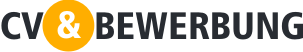 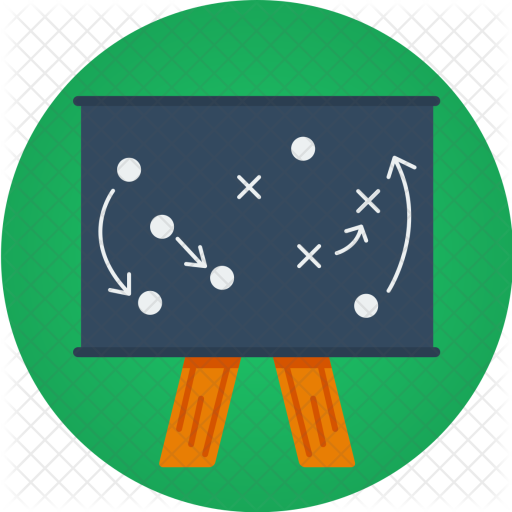 Betr.: VerkaufskoordinatorMit großem Interesse habe ich Ihre Stellungsanzeige auf www.stepstone.de gelesen und bewerbe mich hiermit für die Stelle als Verkaufskoordinatorin.Viele Jahre lang war ich Verkaufskoordinatorin in einer Stelle mit den gleichen Funktionen, die in Ihrer Stellungsanzeige beschrieben werden. Ich habe Erfahrung in der Handhabung von Auftragsverfahren, eine Arbeit die mir sehr gut gefällt. Ich bin in der Lage, zu organisieren und zu disponieren, um eine effiziente Ausnutzung meines Arbeitstages zu erreichen. Zu meinen Verantwortungsbereichen gehörten die Auftragsannahme von deutschen und ausländischen Kunden, der Support für die Vertriebsmitarbeiter, die Erarbeitung und der Versand von Newsletters und Marketingbulletins sowie die Erstellung von Verkaufsberichten und Prognosen für die Geschäftsleitung. Dabei habe ich das Wissen über Vertrieb, Marketing und Kommunikation angewendet, das ich während meiner Ausbildung als Marketingökonom erlangt habe. Durch einen sechsmonatigen Studienaufenthalt in London habe ich gute Englischkenntnisse erlangt.Die Möglichkeit, die Sie mit einem abwechslungsreichen, geschäftigen und herausfordernden Alltag anbieten, spricht mich sehr an. Ich sehe auch große Möglichkeiten, um mich weiterzuentwickeln und die Impulse sowie das neue Wissen anzuwenden, die die Arbeit als Verkaufskoordinatorin mit sich bringt.Im Office-Paket und in Navision fühle ich mich zuhause. Ich bin eine energische, selbstständig arbeitende Person, die gern Herausforderungen annimmt, Entscheidungen trifft, zusammenarbeiten und delegieren kann sowie einen Prozess bis zum Ende im Auge behält. Ich bin geborener Optimist, freue mich jeden Tag neu auf die Arbeit und unterstütze auf motivierende Weise die Zusammenarbeit mit Kollegen.Ich habe meinen Lebenslauf beigefügt und freue mich auf ein persönliches Gespräch, in dem wir die Arbeitsaufgaben und meine Möglichkeiten vertiefen können.Mit freundlichen GrüßenMalene Test